   Faq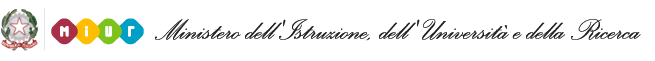 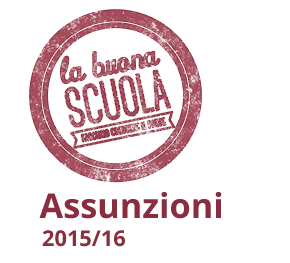 Sono destinatario di una proposta di assunzione a tempo indeterminato, ma ho un impedimento ad accettarla immediatamente, pur potendolo invece fare in un momento successivo. Posso chiedere al Ministero di posporre la presa di servizio? 
Chiunque abbia un impedimento a prendere servizio nel momento indicato dall'Amministrazione potrà presentare, tempestivamente, una specifica istanza indirizzata all’Ufficio scolastico Regionale in cui sono descritte le motivazioni per cui è necessario posporre la presa di servizio medesima (ad esempio chi ha la necessità di fornire al precedente datore di lavoro il preavviso in caso di dimissioni volontarie). L'Ufficio scolastico Regionale ha il compito di valutare l'accoglibilità della richiesta, tenuto conto delle esigenze manifestate, del tempo richiesto e del momento in cui è stata effettuata la proposta di assunzione, al fine di salvaguardare le necessità manifestate 